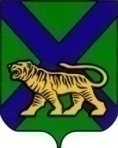 ТЕРРИТОРИАЛЬНАЯ ИЗБИРАТЕЛЬНАЯ КОМИССИЯ
ПАРТИЗАНСКОГО РАЙОНАРЕШЕНИЕс. Владимиро-АлександровскоеОб утверждении Календарного плана основных мероприятий по подготовке и проведению выборов глав Владимиро-Александровского и Новицкого  сельских поселений Партизанского муниципального района, назначенных на 8 сентября 2019 годаНа основании статей 27, 28 Избирательного кодекса Приморского края, решения Избирательной комиссии Приморского края от 25.10.2007 № 85 «О возложении полномочий избирательной комиссии Партизанского муниципального района на территориальную избирательную комиссию Партизанского района», решений  муниципального комитета  Владимиро-Александровского сельского поселения Партизанского муниципального района 17.06.2019 № 135 «О назначении на территории Владимиро-Александровского сельского поселения Партизанского муниципального района выборов главы Владимиро-Александровского сельского поселения Партизанского муниципального района», муниципального комитета  Новицкого  сельского поселения Партизанского муниципального района 14.06.2019 № 14 «О назначении выборов главы Новицкого сельского поселения», территориальная избирательная комиссия Партизанского районаРЕШИЛА:1. Утвердить Календарный план основных мероприятий по подготовке и проведению выборов глав Владимиро-Александровского и Новицкого  сельских поселений Партизанского муниципального района, назначенных на    8 сентября 2019 года (прилагается).2.  Разместить настоящее решение на официальных сайтах Избирательной комиссии Приморского края и администрации Партизанского муниципального района в разделе «Территориальная избирательная комиссия Партизанского района» в информационно-телекоммуникационной сети «Интернет».3. Возложить контроль за выполнением Календарного плана основных мероприятий по подготовке и проведению выборов глав Владимиро-Александровского и Новицкого  сельских поселений Партизанского муниципального района, назначенных на 8 сентября 2019 года, на секретаря территориальной избирательной комиссии Партизанского района                       О.В. Белянину.КАЛЕНДАРНЫЙ ПЛАН18.06.2019                                           № 722/168Председатель комиссииПредседатель комиссииЖ.А. ЗапорощенкоЖ.А. ЗапорощенкоСекретарь комиссииСекретарь комиссииО.В. БелянинаО.В. БелянинаПриложениек решению территориальной избирательной комиссии Партизанского районаот 18 июня 2019 года № 722/168Приложениек решению территориальной избирательной комиссии Партизанского районаот 18 июня 2019 года № 722/168основных мероприятий по подготовке и проведению выборов глав
Владимиро-Александровского и Новицкого сельских поселенийПартизанского муниципального районаДата выборов –  8 сентября 2019 годаДата официального опубликования решения о назначении выборов - 18 июня 2019 года